ContenidoIDENTIFICACIÓNCLASIFICACIÓN EN LA ESTRUCTURA DEL PLAN DE DESARROLLO1.1.1.	Contribución al Plan de Desarrollo NacionalPlan: Pacto por Colombia, Pacto por la EquidadEstrategia Transversal: Pacto por la protección y promoción de nuestra cultura y desarrollo de la economía naranja
Objetivo: 301001 – 1. Todos somos cultura: la esencia de un país que se transforma desde los territoriosPrograma: Promoción y acceso efectivo a procesos culturales y artísticos1.1.2.	Plan de Desarrollo Departamental sectorialPlan: “Cundinamarca, ¡Región que progresa!”Estrategia: Línea Estratégica BienestarPrograma: Un buen vivir – Promoción del reconocimiento de la diversidad cultural y la salvaguardia del patrimonio y la memoria.1.1.3.	Plan de Desarrollo Distrital Plan: Un nuevo contrato social y ambiental para la Bogotá del siglo XXIPropósito: 1. Hacer un nuevo contrato social con igualdad de oportunidades para la inclusión social, productiva y política.Logro de Ciudad: Promover la participación, la transformación cultural, deportiva, recreativa, patrimonial y artística que propicie espacios de encuentro, tejido social y reconocimiento del otro.Programa Estratégico: Oportunidades de educación, salud y cultura para mujeres, jóvenes, niños, niñas y adolescentesPrograma: 21 Creación y vida cotidiana: Apropiación ciudadana del arte, la cultura y el patrimonio, para la democracia culturalMetas de Producto Asociadas al Proyecto: Fortalecer 10 equipamientos artísticos y culturales en diferentes localidades de la ciudad. PROBLEMÁTICA*Habilitado: Se refiere al reconocimiento que daba el Sistema Único de Gestión para el Registro, Evaluación y Autorización de Actividades de Aglomeración de Público en el Distrito Capital-SUGA al escenario que acreditaba el cumplimiento de los artículos 20, 21,22-23 del Decreto Distrital 599 de 2013, en los cuales se establecían que los escenarios debían:•Contar con un plan de emergencia y contingencia para la prevención y mitigación de riesgos, que contenga los requisitos establecidos legalmente para el efecto.• Cumplir con las condiciones sanitarias y ambientales definidas en el Decreto ley 2811 de 1974, la Ley 9 de 1979 y demás normas aplicables sobre la materia.• Las edificaciones nuevas, las que soliciten licencia de construcción y aquellas indispensables para la recuperación de la comunidad con posterioridad a la ocurrencia de un sismo, se deberá registrar un concepto técnico del comportamiento estructural y funcional del escenario, en los términos y condiciones establecidas en la Ley 400 de 1997 y sus decretos reglamentarios.• Cumplir con las normas referentes a la intensidad auditiva, horario y ubicación señalados en el Distrito Capital.Problema centralSituación problemática en general. Infraestructura cultural inadecuada e insuficiente para responder a las necesidades de los ciudadanos de BogotáDescripción de la situación existente con respecto al problemaINFRAESTRUCTURA CULTURAL EN LA CIUDAD DE BOGOTÁLa infraestructura cultural comprende los espacios en donde tienen lugar las diversas prácticas y manifestaciones artísticas y culturales de las comunidades, así se establecen como piezas arquitectónicas significativas, como lugares de encuentro social, promotor de las entidades culturales y sociales que conviven en una misma ciudad o territorio.La ciudad de Bogotá actualmente cuenta con 650 equipamientos culturales, es decir que por cada 100.000 habitantes hay 8 infraestructuras.Como se puede constatar en el siguiente mapa la oferta cultural de la ciudad está fuertemente concentrada y algunas de las localidades se constituyen en verdaderos ejes articuladores de tales dinámicas. El centro extendido de la ciudad (localidades de Chapinero, Santa fe, Teusaquillo y la Candelaria) agrupa el mayor porcentaje de la actividad cultural de la ciudad.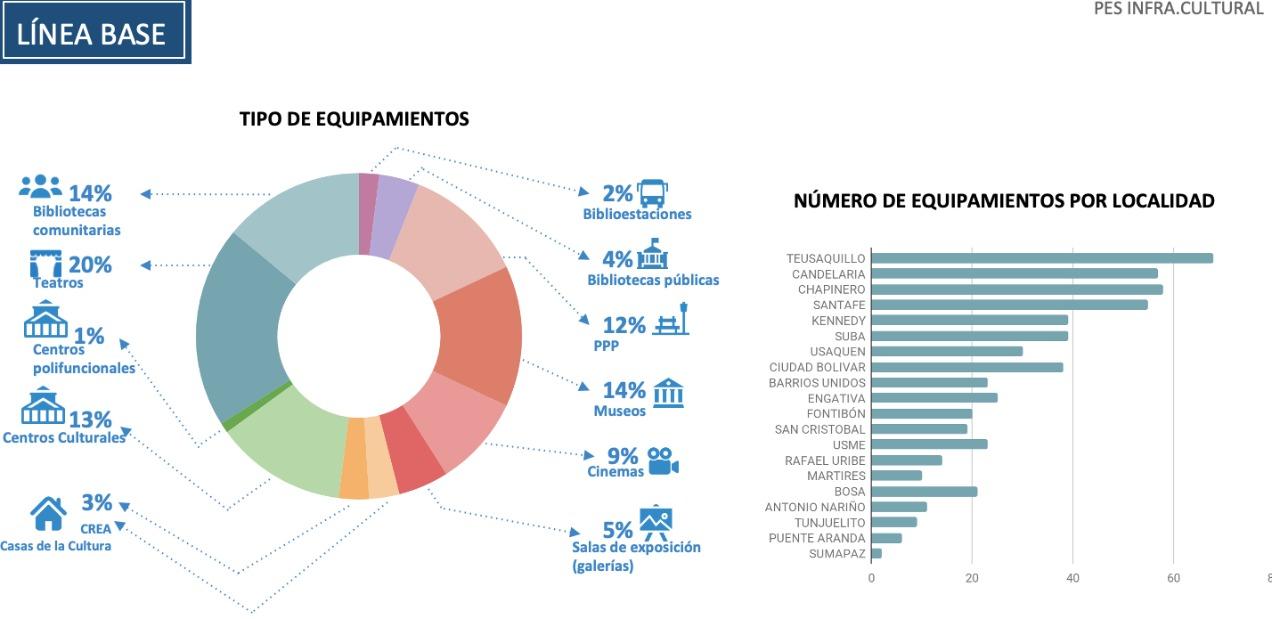 El 73% de los cupos disponibles en los equipamientos culturales de la ciudad pertenecen al sector privado, frente a un 26,1 % de carácter público. Esta proporción se ve invertida cuando no se contabilizan los cupos que aportan las salas de cine (que hacen parte del área de audiovisuales).Lo anterior evidencia la necesidad de invertir en el desarrollo de nuevos equipamientos, así como la adecuación, mantenimiento y mejoramiento de los existentes, para aumentar la apropiación cultural, social e institucional de la infraestructura cultural y ofrecer a la ciudadanía espacios adecuados para la creación y desarrollo de proyectos colectivos de la comunidad y sectores de la ciudad.Durante la administración distrital 2016-2020, se adelantaron importantes proyectos para la ciudad, se construyeron nuevos escenarios, se amplió el presupuesto de inversión, el mejoramiento de equipamientos existentes y se hicieron esfuerzos para diversificar la oferta para los ciudadanos de manera que tuvieran mayor alcance en las localidades de Bogotá. Se dio apertura a la nueva Cinemateca de Bogotá, con una oferta variada para todas las edades y una inversión de más de $55.000 millones. Así como la Galería Santa Fe, -la sala pública de arte más grande del país-.Gracias a la gestión de una alianza público privada se hizo la mega obra de renovación arquitectónica y tecnológica, del antiguo Coliseo El Campín, “Movistar Arena”, escenario multipropósito de 500 metros cuadrados que puede recibir 14.000 espectadores por evento y que ha generado la posibilidad de recaudar recursos para la construcción y mejoramiento de equipamientos para las artes escénicas, en cumplimiento de lo establecido en la Ley 1493 de 2011, mediante la cual se creó la contribución parafiscal cultural.En la localidad de Ciudad Bolívar se desarrollan varios proyectos de infraestructura cultural, el Teatro El Ensueño y 4 equipamientos complementarios al sistema de transporte masivo TransMiCable que ofrecerán a la ciudad espacios de formación artística, un museo y una galería turística.Adaptándose a las exigencias de contar con espacios flexibles y confortables para responder fácilmente a los cambios y dinámicas de la producción artística, cultural, social, económica y política en la ciudad se consideraron unos proyectos denominados “Centros felicidad” ubicados en las localidades de Suba (Fontanar y Cometas), Chapinero (Retiro), Santa Fe (San Bernardo), Kennedy (Gibraltar), San Cristóbal (San Cristóbal) y Tunjuelito (Tunal).Con una inversión de recursos del distrito por 400 mil millones y de 80 mil millones de valorización se desarrollan estos importantes proyectos para la ciudad. Para la puesta en operación de los Centros Felicidad se tiene previsto que, desde la Secretaría de Cultura, Recreación y Deporte se coordine la oferta cultural y recreativa con que cuenta el Distrito. Según las competencias las Entidades prestarán los servicios requeridos en los Centros, por ejemplo, las actividades deportivas serán lideradas por el Instituto Distrital de Recreación Deporte IDRD y las actividades de formación artística por el Instituto Distrital para las Artes IDARTES.No obstante, el Distrito no cuenta con un esquema de operación para este tipo de infraestructuras, en las cuales confluye diferentes ofertas del sector e incluso del distrito, es importante considerar para su puesta en funcionamiento los modelos de gestión más eficientes, analizar cómo deben rentabilizarse y optimizarse los recursos disponibles y si la gestión debe ser directa, indirecta o externa, o incluso si es posible hacer gestión participativa.ESTADO DE LAS INFRAESTRUCTURAS CULTURALES Y FORMULACIÓN DE PROYECTOS De acuerdo con el inventario de equipamiento cultural del total de equipamientos solo el 15,5% de estas edificaciones están reforzadas estructuralmente y únicamente la mitad se encuentran en buen estado.Adicional a lo anterior, en virtud de lo establecido en su momento en el Decreto Distrital 599 de 2013, el único equipamiento de las artes escénicas de la ciudad que fue habilitado, por cumplir los siguientes requisitos, fue el Teatro Mayor Julio Mario Santo Domingo:Contar con un plan de emergencia y contingencia para la prevención y mitigación de riesgos, que contenga los requisitos establecidos legalmente para el efecto.Cumplir con las condiciones sanitarias y ambientales definidas en el Decreto ley 2811 de 1974, la Ley 9 de 1979 y demás normas aplicables sobre la materia.Las edificaciones nuevas, las que soliciten licencia de construcción y aquellas indispensables para la recuperación de la comunidad con posterioridad a la ocurrencia de un sismo, se deberá registrar un concepto técnico del comportamiento estructural y funcional del escenario, en los términos y condiciones establecidas en la Ley 400 de 1997 y sus decretos reglamentarios.Cumplir con las normas referentes a la intensidad auditiva, horario y ubicación señalados en el Distrito Capital.Ahora bien, en la verificación del cumplimiento de los requisitos legales y técnicos establecidos en el decreto 537 de 2017 y en la reglamentación de asignación de los recursos de la Contribución Parafiscal de los Espectáculos Públicos de las Artes Escénicas, creada mediante la Ley 1493 de 2011, se ha identificado debilidades en la formulación de los proyectos de infraestructura cultural. Lo anterior se evidencia en el alto porcentaje de proyectos que no cumplen los requisitos, dado que, de los 280 proyectos postulados durante la vigencia de la Ley, solo 80 han cumplido los requisitos para ser habilitados como beneficiarios para la construcción, adecuación, mejoramiento y dotación de infraestructura para las artes escénicas.Luego, durante la ejecución de los proyectos se han identificado otros inconvenientes porque no se consideran todos los aspectos necesarios para la correcta ejecución, generando prórrogas en las actas de compromiso o los convenios interadministrativos suscritos con las organizaciones o las entidades públicas del sector.Por último, a pesar de que la Secretaría Distrital de Cultura, desde la Subdirección de Infraestructura Cultural ha implementado acciones importantes para involucrar a la comunidad en la formulación y desarrollo de proyectos, aún se identifica que en algunas oportunidades los mismos surgen a partir de acciones desarticuladas que responden a necesidades inmediatas, en vez de obedecer al entendimiento de las dinámicas de ciudad en lo local y lo distrital. Magnitud actualLa ciudad de Bogotá únicamente cuenta con 650 equipamientos culturales.Causas y EfectosCausas: Efectos: IDENTIFICACIÓN Y ANÁLISIS DE PARTICIPANTESIncorporar la información sobre la identificación de los participantes en el proyecto. Análisis de los participantes. La Subdirección de Infraestructura Cultural en los proyectos ejecutados directamente por la Secretaría de Cultura, Recreación y Deporte define una estrategia de impacto social, que busca la participación continua de las comunidades en todas las etapas de desarrollo del proyecto, así como el fortalecimiento del tejido social y la apropiación de los equipamientos culturales.Con el propósito de generar proyectos de infraestructura cultural pertinentes para la comunidad se tiene previsto impulsar el reconocimiento de la importancia de identificar las dinámicas y contextos comunitarios, así como la participación de las comunidades en las diferentes fases de la formulación y desarrollo de los proyectos.En cumplimiento de las funciones se han liderado estrategias conducentes al fortalecimiento de la infraestructura cultural del Distrito Capital, en coordinación con otros entes competentes del orden distrital y nacional, sin embargo, se han identificado debilidades en la formulación y desarrollo de los proyectos de infraestructura cultural así que se espera fortalecer la articulación, principalmente entre las entidades del distrito, y el acompañamiento técnico para procurar el cumplimiento de los objetivos de los proyectos de infraestructura cultural dentro del alcance, plazo y presupuesto establecidos.          Como parte de las gestiones que adelanta la Secretaría Distrital de Cultura, Recreación y Deporte en virtud del Decreto 537 del 2017, la Subdirección de Infraestructura Cultural apoya a las organizaciones privadas para procurar el cumplimiento de los requisitos técnicos de las infraestructuras dedicadas a las artes escénicas. En el marco del Plan Distrital de Desarrollo 2020-2024 “Un nuevo contrato social y ambiental para el siglo XXI” espera mejorar y ampliar la asistencia técnica a otras entidades y organizaciones para la formulación y desarrollo de proyectos de infraestructura cultural. Todo lo anterior, con el fin disponer de infraestructuras adecuadas para la oferta cultural para la ciudad de Bogotá.POBLACIÓN AFECTADA Y POBLACIÓN OBJETIVOTeniendo en cuenta que el Estado debe garantizar la accesibilidad y democratización de la infraestructura, así como de la oferta cultural de la ciudad la población afectada corresponde a la totalidad de habitantes de la ciudad de Bogotá. Tipo de Población: Ciudadanía en generalNúmero: 7.743.955 personasFuente de la información: Proyecciones de población (para el año 2020) según el Censo Nacional de población y vivienda 2018 DANELocalización:Características demográficas de la población objetivoOBJETIVOSObjetivo generalMejorar la infraestructura cultural para responder a las necesidades de los ciudadanos de BogotáIndicadores del objetivo generalObjetivos específicosPara el desarrollo del proyecto de inversión se definieron los siguientes objetivos específicos, encaminados a disminuir las causas que dan origen a la problemática identificada.ALTERNATIVAS DE SOLUCIÓNEvaluaciones a realizar PREPARACIÓN DE LA ALTERNATIVA SELECCIONADA Asistencia técnica para la formulación y desarrollo de proyectos de infraestructura culturalEstudio de necesidadesAlternativa 1. Asistencia técnica para la formulación y desarrollo de proyectos de infraestructura culturalNota: En la demanda se considera el número de documentos de lineamentos técnicos identificados como necesarios para fortalecer o mejorar la infraestructura cultural de la ciudad de Bogotá, iniciando el conteo a partir de la creación de la Subdirección de Infraestructura Cultural, en el año 2017 bajo el Decreto 037 de 2017. En el año 2019 se registra, como avance en la oferta, el documento Planes Estratégicos Culturales (Patrimonio Cultural Infraestructura Cultural Arte en Espacio Público, Formación Artística y Cultural Ciudad Creativa de la Música).Alternativa 1. Asistencia técnica para la formulación y desarrollo de proyectos de infraestructura culturalNota: En la demanda se considera el número de proyectos postulados a las convocatorias para la asignación de recursos de la contribución parafiscal de las artes escénicas del 2013 al 2020, y con base en el histórico, se hace la proyección para los años 2021, 2022, 2023 y 2024.Alternativa 1. Asistencia técnica para la formulación y desarrollo de proyectos de infraestructura culturalNota: En la demanda se incluye el número de encuentros realizados durante los años 2018, 2019 y los que se esperan hacer al cierre del año 2020, y con base en los que se consideran necesarios para el número de proyectos de infraestructura cultural previstos, se proyecta la demanda para los años 2021, 2022, 2023 y 2024.Análisis técnico de la alternativa de soluciónCon el objetivo de mejorar la infraestructura cultural de la ciudad, procurando el uso eficiente de los recursos disponibles, la Secretaría Distrital de Cultura, Recreación y Deporte, a través de la Subdirección de Infraestructura Cultural, pretende brindar asistencia técnica para la formulación y desarrollo de proyectos, de manera que se promueva el cumplimiento de sus objetivos dentro del alcance, plazo y presupuesto establecidos.Dentro de la asistencia técnica se compartirán conocimientos, habilidades y se elaborarán documentos técnicos que faciliten la labor de las organizaciones o entidades privadas proporcionando orientaciones a las entidades del sector público para la articulación de la oferta cultural, recreativa y deportiva del distrito en los equipamientos culturales de la ciudad.Se precisa que, en el marco de la asistencia técnica a equipamientos culturales públicos, distritales y locales, así como a los proyectos que participan en el Banco de Proyectos y en la Convocatoria de Recursos de la Contribución Parafiscal LEP, se analizan los aspectos técnicos, jurídicos, financieros y presupuestales, según sea el caso y la categoría del proyecto.Se contemplan las siguientes categorías dentro de las asistencias técnicas: 1. Estudios y diseños: La asistencia técnica a la formulación y diseño arquitectónico de equipamientos culturales y equipamientos sociales surge como un requerimiento por parte de los objetivos y proyectos de ciudad formulados bajo el Plan de Ordenamiento Territorial Reverdece (Decreto 555 de 2021), en el cual se definen los equipamientos como espacios, edificaciones, instalaciones o construcciones temporales, infraestructura o unidades móviles, donde se prestan los diferentes servicios de cuidado y servicios sociales que responden a las necesidades de la población de manera diferencial, con el fin de permitir su inclusión y participación social en condiciones de igualdad en Bogotá.” En relación con lo anterior la Secretaría de Cultura, Recreación y Deporte, a través de la subdirección de infraestructura y patrimonio cultural, lidera el proceso de formulación, programa y diseño arquitectónico no solo de equipamientos culturales sino de equipamientos sociales de acuerdo con las necesidades establecidas y definidas por cada sector o entidad. Dentro de las acciones desarrolladas, por el equipo técnico de la subdirección, en el marco de esta categoría se realizan las siguientes: Se define en primer lugar la participación de los demás sectores del distrito dentro del equipamiento, con los desarrolladores urbanos de cada proyecto, por lo general bajo un convenio marco se establecen las disposiciones generales de participación de los sectores del distrito. Se desarrollan mesas técnicas intersectoriales para la definición del programa arquitectónico Posteriormente se da inicio al diseño hasta la fase de anteproyecto arquitectónico. Se aportan recursos para el desarrollo de estudios y diseños complementarios según sea el caso Insumos que se pueden desarrollar en el marco de esta asistencia técnica. Se precisa que se pueden formular uno o varios insumos dependiendo del proyecto y de la participación de la secretaria.  Programa arquitectónico (espacios y áreas)  Diseños arquitectónicos: Esquema básico, anteproyecto arquitectónico  Cuadros de áreas  Renders o imágenes  Presentaciones gráficas. 2. Dotación: esta categoría abarca la adquisición y puesta en funcionamiento de todos los elementos requeridos para la adecuada operación de los equipamientos entre los cuales se encuentran: mobiliario arquitectónico, sonido, iluminación escénica, video, silletería, mecánica teatral, vestimenta teatral, entre otros.Los procesos de dotación se realizan en el marco de proyectos LEP o en el marco del proceso de construcción de equipamientos culturales para la ciudad ejecutados por la secretaria Dentro de las acciones desarrolladas por el equipo técnico de la subdirección en el marco de esta categoría se realizan las siguientes verificaciones técnicas: Verificación del uso del espacio y las necesitades (según lo que aplique de acuerdo con el tipo de dotación). Verificación diseños arquitectónicos y técnicos (según lo que aplique de acuerdo con el tipo de dotación).Verificación de memorias de cálculo, simulaciones, diagramas (según lo que aplique de acuerdo con el tipo de dotación). Verificación de especificaciones técnicas de los equipos, elementos propuestos (según lo que aplique de acuerdo con el tipo de dotación). Verificación de las cantidades y estudios de mercado (según lo que aplique de acuerdo con el tipo de dotación). Desarrollo de los documentos técnicos para los procesos de contratación (según lo que aplique de acuerdo con el tipo de dotación) Seguimiento de la compra e implementación de los elementos contratados. (según lo que aplique de acuerdo con la especialidad). En los proyectos LEP se hace un acompañamiento de 5 años posterior a la adquisición. Verificación de la puesta a punto, funcionamiento, capacitaciones de los equipos y/o elementos contratados (según lo que aplique de acuerdo con la especialidad). Proyectos de adecuación y mejoramiento (LEP): esta categoría contempla la asistencia técnica a los proyectos de intervención en la edificación, que puede estar constituida por los siguientes tipos de obra: Obras de adecuación funcional o rehabilitación: Obras necesarias para adaptar un inmueble a un nuevo uso o para modernizar, optimizar y mejorar el uso existente, garantizando la preservación de sus características físicas y funcionales. Su planteamiento espacial está condicionado por una construcción existente o antigua. Obras de liberación: Obras dirigidas a retirar adiciones o agregados que van en detrimento del inmueble y que ocultan sus valores y características. El proceso de liberación de adiciones o agregados comprende las siguientes acciones: Remoción de muros construidos en cualquier material, que subdividan espacios originales y que afecten sus características y proporciones. Demolición de cuerpos adosados a los volúmenes originales del inmueble, cuando se determine que éstos afectan sus valores arquitectónicos, históricos o culturales. Liberación de vanos originales de ventanas, puertas, óculos, nichos, hornacinas, aljibes, pozos y otros. Retiro de elementos estructurales y no estructurales que afecten la estabilidad del inmueble. Supresión de elementos constructivos u ornamentales que distorsionen los valores arquitectónicos, históricos o culturales del inmueble.Obras de reintegración: Obras dirigidas a restituir elementos perdidos del inmueble o que se hace necesario reemplazar por su deterioro irreversible.Proyectos de construcción: esta categoría contempla 4.1 LEP: Construcción de infraestructura destinada a la presentación de espectáculos públicos de las artes escénicas. El proyecto debe contener el planteamiento conceptual y programático, espacial, constructivo, cronológico, presupuestal, jurídico y de sostenibilidad del inmueble. El proyecto de construcción puede estar constituido por uno o varios de los siguientes tipos de obra y el equipo técnico realiza acompañamiento a todo el proceso hasta la puesta en operación de este. Obra nueva: Obras de edificación en terrenos no construidos o cuya área esté libre por autorización de demolición total. Sus características físicas y de ocupación deben enmarcarse en la norma urbanística vigente en el Distrito para el sector en que se localiza el predio o inmueble. (Véase Decreto No. 190 de 2004 “Por medio del cual se compilan las disposiciones contenidas en los Decretos Distritales 619 de 2000 y 469 de 2003”). Obras de reforzamiento estructural: Intervención o reforzamiento de la estructura de uno o varios inmuebles, con el objeto de acondicionarlos a niveles adecuados de seguridad sismo-resistente de acuerdo con los requisitos de la Ley 400 de 1997 “Por el cual se adoptan normas sobre construcciones sismo resistentes”, sus decretos reglamentarios, o las normas que los adicionen, modifiquen o sustituyan y el reglamento colombiano de construcción sismo-resistente y la norma que lo adicione, modifique o sustituya. (Véase Reglamento Colombiano de Normas sismo-resistentesNSR10).Obras de ampliación: Incremento del área construida de una edificación existente, entendiéndose por área construida la parte edificada que corresponde a la suma de las superficies cubiertas de los pisos, excluyendo azoteas y áreas sin cubrir o techar.Obras de reconstrucción: Obras dirigidas a rehacer total o parcialmente la estructura espacial y formal del inmueble, con base en datos obtenidos a partir de la primera gestión de la construcción o de documentos gráficos, fotográficos o de archivo.Obras de primeros auxilios: Obras urgentes a ejecutar en un inmueble que se encuentra en situación de amenaza de ruina o riesgo inminente o que ha sufrido daños por agentes naturales o por la acción humana. Incluye acciones y obras provisionales de protección para detener o prevenir daños mayores, como apuntalamiento de muros y estructuras, sobrecubiertas provisionales y todas aquellas acciones tendientes a evitar el saqueo de elementos o partes del inmueble, carpinterías, ornamentaciones, bienes muebles, etc. 4.2 Proyecto de obra realizado por la SCRD: teniendo en cuenta los procesos asignados en los diferentes planes de desarrollo, desde la subdirección de infraestructura y patrimonio cultural se llevan a cabo proyectos de construcción de equipamientos culturales para la ciudad. Ejemplo de ello se encuentran los equipamientos del cable aéreo de Ciudad Bolívar y el CEFE Chapinero. En esta categoría se realiza contratos de obra e interventoría para el desarrollo de los proyectos. Asimismo, se realiza seguimiento por parte del equipo técnico desde el proceso precontractual hasta la puesta en operación de los equipamientos.Por otra parte, la SCRD puede aportar recursos para la construcción de equipamientos culturales en el marco de diferentes proyectos de ciudad, un ejemplo de esto es el proyecto Fenicia que contempla la construcción de la sede de la Orquesta Filarmónica de Bogotá.  En esta modalidad de asistencia técnica se realiza acompañamiento a los comités fiduciarios, comités de obra y seguimiento a la ejecución. 5. Compra o recepción de predios para el desarrollo de proyectos: según sea el caso en algunos proyectos la SCRD es la encargada de la compra o acompañamiento en la recepción de los predios, lo que conlleva al desarrollo de trámites jurídicos, administrativos y financieros, así como el apoyo en los procesos de gestión social según sea el caso.Es importante indicar que las actividades de asistencia técnica consideradas en el proyecto incluyen el desarrollo de los siguientes documentos de lineamientos técnicos, entre otros, como herramientas para dar orientaciones en la formulación y desarrollo de proyectos:Guía para la formulación de proyectos de infraestructura cultural incluyendo controles en la definición de los objetivos de los proyectos dentro del alcance, plazo, impacto social y presupuesto establecidos por las entidades y organizaciones del sector cultura.  Modelo de gestión de equipamientos culturales para la ciudad de Bogotá.Banco de proyectos de infraestructura cultural, para seleccionar y priorizar los posibles beneficiarios de la contribución parafiscal de los Espectáculos Públicos de las Artes Escénicas.Localización de la alternativaFactores analizados:Seleccione uno o varios factores que considere oportunos analizar a la hora de establecer la ubicación de la alternativa de solución.Cadena de ValorObjetivos específicos: Fortalecer la formulación de proyectos de infraestructura cultural para la ciudad de BogotáMejorar la infraestructura cultural para la ciudad de BogotáProductos: 3301070 documentos de lineamientos técnicos3301063 servicio de asistencia técnica para la viabilización de proyectos de infraestructura3301074 servicio de apoyo para la organización y la participación del sector artístico, cultural y la ciudadaníaActividades: Diseñar documentos de lineamientos técnicos para: la formulación de proyectos de infraestructura cultural, la gestión de equipamientos culturales para la ciudad de Bogotá y la selección y priorización de posibles beneficiarios de la contribución parafiscal de los Espectáculos Públicos de las Artes Escénicas.Realizar la asistencia técnica para el mejoramiento de la infraestructura cultural para la ciudad de BogotáRealizar la revisión del cumplimiento de los requisitos legales y técnicos establecidos para la viabilización de proyectos de infraestructura culturalPromover espacios de participación ciudadana para la apropiación, fortalecimiento del tejido social e involucramiento en los proyectos de infraestructura culturalObjetivo Específico 1: Fortalecer la formulación de proyectos de infraestructura cultural para la ciudad de BogotáCosto: $ 1.432.593.718Objetivo Específico 2: Mejorar la infraestructura cultural para la ciudad de BogotáCosto: $ 154.056.638.199Programación de costosActividad 1.	Diseñar documentos de lineamientos técnicos para la formulación de proyectos de infraestructura cultural, la gestión de equipamientos culturales para la ciudad de Bogotá y la selección y priorización de posibles beneficiarios de la contribución parafiscal de los Espectáculos Públicos de las Artes Escénicas.Actividad 2. Realizar la asistencia técnica para el mejoramiento de la infraestructura cultural para la ciudad de Bogotá	Actividad 3.	Realizar la revisión del cumplimiento de los requisitos legales y técnicos establecidos para la viabilización de proyectos de infraestructura cultural	Actividad 4.	Realizar encuentros ciudadanos (virtuales y presenciales) para promover la apropiación, fortalecimiento del tejido social e involucramiento en los proyectos de infraestructura cultural	Nota: Incluir los insumos que se requieran de acuerdo con el siguiente listado:Mano de obra calificadaMano de obra no calificadaMaterialesServicios domiciliariosTerrenosEdificiosMaquinaria y EquipoMantenimiento maquinaria y equipoTransporteServicios de venta y de distribuciónServicios de alojamiento comidas y bebidasServicios financieros y conexosServicios de leasingServicios inmobiliariosServicios prestados a las empresas y servicios de producciónServicios para la comunidad, sociales y personalesGastos imprevistosAdquisición de activos financierosDisminución de pasivosImpuestos, pagos de derechos, contribuciones, multas y sancionesTransferencias corrientes y de capitalAnálisis de riesgosIngresos y beneficiosTipo: BeneficioMedido a través de: NúmeroBien producido: Documentos de lineamientos técnicosRazón Precio Cuenta (RPC): 0,9Tipo: BeneficioMedido a través de: NúmeroBien producido: Servicio de asistencia técnica para la viabilización de proyectos de infraestructuraRazón Precio Cuenta (RPC): 0,9Tipo: BeneficioMedido a través de: NúmeroBien producido: Servicio de apoyo para la organización y la participación del sector artístico, cultural y la ciudadaníaRazón Precio Cuenta (RPC): 0,9Depreciaciones y créditosSon opcionales. Se diligencian siguiendo el manual de la MGA si la entidad desea incluirlos.EVALUACIÓN El proyecto debe tener un VPN económico y social superior a cero (0).         Costo por capacidadPROGRAMACIÓNIndicadores de productoProgramación de indicadoresIndicadores de gestiónProgramación de indicadoresProgramación de indicadoresFlujo Financiero*Este total debe ser igual al total del flujo financieroEsquema financierocifras en millones de pesos y con las fuentes por las cuales se financiaSupuestosESTUDIOS QUE RESPALDAN LA INFORMACIÓN BÁSICA DEL PROYECTO Alcaldía Mayor de Bogotá. (2020). Plan de Desarrollo Distrital 2020-2024, Un Nuevo Contrato Social y Ambiental para el Siglo XXI.Secretaría de Planeación de Cundinamarca. (2020). Plan de Desarrollo Departamental, Cundinamarca, ¡Región que progresa!Secretaría Distrital de Cultura, Recreación y Deporte. (2019). Plan Maestro de Equipamientos Culturales, PLAMECSecretaría Distrital de Cultura, Recreación y Deporte. (2019). Planes Estratégicos Culturales –PEC-OBSERVACIONESNingunaGERENCIA DEL PROYECTOORDENADOR DEL GASTOCONCEPTO DE VIABILIDADCONTROL DE CAMBIOS Y VERSIONESCÓDIGO NOMBRENOMBRENOMBRE7654Mejoramiento de la infraestructura cultural en la ciudad de BogotáMejoramiento de la infraestructura cultural en la ciudad de BogotáMejoramiento de la infraestructura cultural en la ciudad de BogotáVERSIÓN No:17FECHA DE ÚLTIMA MODIFICACIÓN:26-12-2022Efectos IndirectosIneficiente uso de los recursosProyectos de infraestructura cultural inconclusosInfraestructuras culturales que no cumplen con los requisitos técnicosProyectos de infraestructura cultural mal formuladosProyectos de infraestructura cultural mal formuladosProyectos de infraestructura cultural mal formuladosDificultades en la sostenibilidad de los proyectos de infraestructura culturalDificultades en la sostenibilidad de los proyectos de infraestructura culturalDificultades en la sostenibilidad de los proyectos de infraestructura culturalDificultades en la sostenibilidad de los proyectos de infraestructura culturalDificultades en la sostenibilidad de los proyectos de infraestructura culturalDificultades en la sostenibilidad de los proyectos de infraestructura culturalDificultades en la sostenibilidad de los proyectos de infraestructura culturalDificultades en la sostenibilidad de los proyectos de infraestructura culturalDificultades en la sostenibilidad de los proyectos de infraestructura culturalEFECTO 1EFECTO 1EFECTO 1EFECTO 1EFECTO 1EFECTO 2EFECTO 2EFECTO 2EFECTO 3EFECTO 3EFECTO 3EFECTO 3EFECTO 4EFECTO 4EFECTO 4Efectos DirectosDificultades para dar cumplimiento a los objetivos de los proyectos de infraestructura cultural dentro del alcance, plazo y presupuesto establecidos.Dificultades para dar cumplimiento a los objetivos de los proyectos de infraestructura cultural dentro del alcance, plazo y presupuesto establecidos.Dificultades para dar cumplimiento a los objetivos de los proyectos de infraestructura cultural dentro del alcance, plazo y presupuesto establecidos.Dificultades para dar cumplimiento a los objetivos de los proyectos de infraestructura cultural dentro del alcance, plazo y presupuesto establecidos.Dificultades para dar cumplimiento a los objetivos de los proyectos de infraestructura cultural dentro del alcance, plazo y presupuesto establecidos.Dificultades para acceder a la información necesaria para la formulación de los proyectos de infraestructura culturalDificultades para acceder a la información necesaria para la formulación de los proyectos de infraestructura culturalDificultades para acceder a la información necesaria para la formulación de los proyectos de infraestructura culturalProyectos de infraestructura cultural que no responden a las necesidades de la comunidadProyectos de infraestructura cultural que no responden a las necesidades de la comunidadProyectos de infraestructura cultural que no responden a las necesidades de la comunidadProyectos de infraestructura cultural que no responden a las necesidades de la comunidadDificultades para cumplir los requisitos de calidad de la oferta culturalDificultades para cumplir los requisitos de calidad de la oferta culturalDificultades para cumplir los requisitos de calidad de la oferta culturalProblema CentralInfraestructura cultural inadecuada e insuficiente para responder a las necesidades de los ciudadanos de BogotáInfraestructura cultural inadecuada e insuficiente para responder a las necesidades de los ciudadanos de BogotáInfraestructura cultural inadecuada e insuficiente para responder a las necesidades de los ciudadanos de BogotáInfraestructura cultural inadecuada e insuficiente para responder a las necesidades de los ciudadanos de BogotáInfraestructura cultural inadecuada e insuficiente para responder a las necesidades de los ciudadanos de BogotáInfraestructura cultural inadecuada e insuficiente para responder a las necesidades de los ciudadanos de BogotáInfraestructura cultural inadecuada e insuficiente para responder a las necesidades de los ciudadanos de BogotáInfraestructura cultural inadecuada e insuficiente para responder a las necesidades de los ciudadanos de BogotáInfraestructura cultural inadecuada e insuficiente para responder a las necesidades de los ciudadanos de BogotáInfraestructura cultural inadecuada e insuficiente para responder a las necesidades de los ciudadanos de BogotáInfraestructura cultural inadecuada e insuficiente para responder a las necesidades de los ciudadanos de BogotáInfraestructura cultural inadecuada e insuficiente para responder a las necesidades de los ciudadanos de BogotáInfraestructura cultural inadecuada e insuficiente para responder a las necesidades de los ciudadanos de BogotáInfraestructura cultural inadecuada e insuficiente para responder a las necesidades de los ciudadanos de BogotáInfraestructura cultural inadecuada e insuficiente para responder a las necesidades de los ciudadanos de BogotáInfraestructura cultural inadecuada e insuficiente para responder a las necesidades de los ciudadanos de BogotáInfraestructura cultural inadecuada e insuficiente para responder a las necesidades de los ciudadanos de BogotáInfraestructura cultural inadecuada e insuficiente para responder a las necesidades de los ciudadanos de BogotáInfraestructura cultural inadecuada e insuficiente para responder a las necesidades de los ciudadanos de BogotáProblema CentralIndicador de línea de Base:Indicador de línea de Base:Indicador de línea de Base:650 equipamientos culturales en la ciudad de Bogotá650 equipamientos culturales en la ciudad de Bogotá650 equipamientos culturales en la ciudad de Bogotá650 equipamientos culturales en la ciudad de Bogotá650 equipamientos culturales en la ciudad de Bogotá650 equipamientos culturales en la ciudad de Bogotá650 equipamientos culturales en la ciudad de Bogotá650 equipamientos culturales en la ciudad de Bogotá650 equipamientos culturales en la ciudad de Bogotá650 equipamientos culturales en la ciudad de Bogotá650 equipamientos culturales en la ciudad de Bogotá650 equipamientos culturales en la ciudad de Bogotá650 equipamientos culturales en la ciudad de Bogotá650 equipamientos culturales en la ciudad de Bogotá650 equipamientos culturales en la ciudad de Bogotá650 equipamientos culturales en la ciudad de BogotáCausas DirectasCausa 1Causa 1Causa 1Causa 1Causa 1Causa 1Causa 1Causa 1Causa 1Causa 1Causa 1Causa 1Causa 1Causa 1Causa 2Causa 2Causa 2Causas DirectasProyectos de infraestructura cultural mal formuladosProyectos de infraestructura cultural mal formuladosProyectos de infraestructura cultural mal formuladosProyectos de infraestructura cultural mal formuladosProyectos de infraestructura cultural mal formuladosProyectos de infraestructura cultural mal formuladosProyectos de infraestructura cultural mal formuladosProyectos de infraestructura cultural mal formuladosProyectos de infraestructura cultural mal formuladosProyectos de infraestructura cultural mal formuladosProyectos de infraestructura cultural mal formuladosProyectos de infraestructura cultural mal formuladosProyectos de infraestructura cultural mal formuladosProyectos de infraestructura cultural mal formuladosInfraestructuras culturales en mal estadoInfraestructuras culturales en mal estadoInfraestructuras culturales en mal estadoCausas DirectasLínea Base: El 71% de los proyectos postulados para la asignación de los recursos de la contribución parafiscal para las artes escénicas no cumplen los requisitos técnicos y legales requeridos.Línea Base: El 71% de los proyectos postulados para la asignación de los recursos de la contribución parafiscal para las artes escénicas no cumplen los requisitos técnicos y legales requeridos.Línea Base: El 71% de los proyectos postulados para la asignación de los recursos de la contribución parafiscal para las artes escénicas no cumplen los requisitos técnicos y legales requeridos.Línea Base: El 71% de los proyectos postulados para la asignación de los recursos de la contribución parafiscal para las artes escénicas no cumplen los requisitos técnicos y legales requeridos.Línea Base: El 71% de los proyectos postulados para la asignación de los recursos de la contribución parafiscal para las artes escénicas no cumplen los requisitos técnicos y legales requeridos.Línea Base: El 71% de los proyectos postulados para la asignación de los recursos de la contribución parafiscal para las artes escénicas no cumplen los requisitos técnicos y legales requeridos.Línea Base: El 71% de los proyectos postulados para la asignación de los recursos de la contribución parafiscal para las artes escénicas no cumplen los requisitos técnicos y legales requeridos.Línea Base: El 71% de los proyectos postulados para la asignación de los recursos de la contribución parafiscal para las artes escénicas no cumplen los requisitos técnicos y legales requeridos.Línea Base: El 71% de los proyectos postulados para la asignación de los recursos de la contribución parafiscal para las artes escénicas no cumplen los requisitos técnicos y legales requeridos.Línea Base: El 71% de los proyectos postulados para la asignación de los recursos de la contribución parafiscal para las artes escénicas no cumplen los requisitos técnicos y legales requeridos.Línea Base: El 71% de los proyectos postulados para la asignación de los recursos de la contribución parafiscal para las artes escénicas no cumplen los requisitos técnicos y legales requeridos.Línea Base: El 71% de los proyectos postulados para la asignación de los recursos de la contribución parafiscal para las artes escénicas no cumplen los requisitos técnicos y legales requeridos.Línea Base: El 71% de los proyectos postulados para la asignación de los recursos de la contribución parafiscal para las artes escénicas no cumplen los requisitos técnicos y legales requeridos.Línea Base: El 71% de los proyectos postulados para la asignación de los recursos de la contribución parafiscal para las artes escénicas no cumplen los requisitos técnicos y legales requeridos.Línea Base: En la ciudad de Bogotá el único equipamiento para las artes escénicas habilitado*por el SUGA fue el Teatro Mayor Julio Mario Santo DomingoLínea Base: En la ciudad de Bogotá el único equipamiento para las artes escénicas habilitado*por el SUGA fue el Teatro Mayor Julio Mario Santo DomingoLínea Base: En la ciudad de Bogotá el único equipamiento para las artes escénicas habilitado*por el SUGA fue el Teatro Mayor Julio Mario Santo DomingoCausas IndirectasInsuficiente asistencia técnica en la formulación y desarrollo de proyectos de infraestructura culturalInsuficiente asistencia técnica en la formulación y desarrollo de proyectos de infraestructura culturalInsuficiente asistencia técnica en la formulación y desarrollo de proyectos de infraestructura culturalInsuficiente identificación de los aspectos requeridos para la adecuada formulación y desarrollo de proyectos de infraestructura cultural Información desorganizada y desactualizada para la 
formulación y desarrollo de proyectos de 
infraestructura culturalInformación desorganizada y desactualizada para la 
formulación y desarrollo de proyectos de 
infraestructura culturalInformación desorganizada y desactualizada para la 
formulación y desarrollo de proyectos de 
infraestructura culturalDebilidades en la vinculación de la comunidad en la formulación de los proyectos de infraestructura culturalDebilidades en la vinculación de la comunidad en la formulación de los proyectos de infraestructura culturalDebilidades en la vinculación de la comunidad en la formulación de los proyectos de infraestructura culturalRecursos limitados para la oferta de infraestructura culturalRecursos limitados para la oferta de infraestructura culturalDebilidades en la apropiación de las infraestructuras culturales por parte de la comunidadCausas DirectasCausas IndirectasProyectos de infraestructura cultural mal formuladosInsuficiente asistencia técnica en la formulación y desarrollo de proyectos de infraestructura culturalProyectos de infraestructura cultural mal formuladosInsuficiente identificación de los aspectos requeridos para la adecuada formulación y desarrollo de proyectos de infraestructura cultural                        Proyectos de infraestructura cultural mal formuladosInformación desorganizada y desactualizada para la formulación y desarrollo de proyectos de infraestructura culturalProyectos de infraestructura cultural mal formuladosDebilidades en la vinculación de la comunidad en la formulación de los proyectos de infraestructura culturalInfraestructuras culturales en mal estadoRecursos limitados para la oferta de infraestructura culturalInfraestructuras culturales en mal estadoDebilidades en la apropiación de las infraestructuras culturales por parte de la comunidadEfectos DirectosEfectos IndirectosDificultades para dar cumplimiento a los objetivos de los proyectos de infraestructura cultural dentro del alcance, plazo y presupuesto establecidos.Ineficiente uso de los recursosDificultades para dar cumplimiento a los objetivos de los proyectos de infraestructura cultural dentro del alcance, plazo y presupuesto establecidos.Proyectos de infraestructura cultural inconclusosDificultades para dar cumplimiento a los objetivos de los proyectos de infraestructura cultural dentro del alcance, plazo y presupuesto establecidos.Infraestructuras culturales que no cumplen con los requisitos técnicosDificultades para acceder a la información necesaria para la formulación de los proyectos de infraestructura culturalProyectos de infraestructura cultural mal formuladosProyectos de infraestructura cultural que no responden a las necesidades de la comunidadDificultades en la sostenibilidad de los proyectos de infraestructura culturalDificultades para cumplir los requisitos de calidad de la oferta culturalDificultades en la sostenibilidad de los proyectos de infraestructura culturalACTORENTIDADPOSICIÓNINTERESES O EXPECTATIVAS CONTRIBUCIÓN O GESTIÓNNacionalMinisterio de CulturaCooperanteFomentar la creación, ampliación y adecuación de infraestructura artística y cultural Financiera- Recaudar y entregar la contribución parafiscal de los espectáculos públicos de las artes escénicasDistritalEntidades adscritas (OFB, Idartes, IDRD, Canal Capital, Fuga e IDPC)Beneficiario Recibir asistencia técnica para la formulación y desarrollo de proyectos de infraestructura culturalFinanciero-Administrativo- Técnico- Formular y desarrollar proyectos de infraestructura culturalDistritalEntidades adscritas (OFB, Idartes, IDRD, Canal Capital, Fuga e IDPC)Beneficiario Recibir lineamientos para la formulación y desarrollo de los proyectos de infraestructura cultural Financiero-Administrativo- Técnico- Formular y desarrollar proyectos de infraestructura culturalDistritalEntidades adscritas (OFB, Idartes, IDRD, Canal Capital, Fuga e IDPC)CooperanteRecibir infraestructuras adecuadas para la oferta cultural, recreativa y deportiva del distritoFinanciero-Administrativo- Técnico- Implementar los programas culturales, recreativos y deportivos del distritoDistritalEntidades del DistritoCooperanteAunar esfuerzos entre las entidades para fomentar la creación, ampliación y adecuación de infraestructura cultural Financiero-Administrativo- Técnico- En cumplimiento de sus funciones apoyar las iniciativas del sector culturaDistritalEntidades del DistritoBeneficiario Disponer de infraestructura y programación cultural adecuada para el beneficio de la comunidadFinanciero-Administrativo-Técnico- Brindar oferta para el beneficio a la comunidad OtroEmpresas y organizaciones privadas Beneficiario Recibir asistencia técnica para la formulación y desarrollo de proyectos de infraestructura culturalFinanciero-Administrativo- Técnico- Formular y desarrollar proyectos de infraestructura cultural OtroEmpresas y organizaciones privadas CooperanteOperar las infraestructuras desarrolladas por el sector mediantes alianzas público privadas Financiero-Administrativo- Técnico para el mantenimiento de las infraestructurasOtroEmpresas y organizaciones privadas CooperanteRecibir asistencia técnica para la formulación y desarrollo de proyectos de infraestructura culturalFinanciero-Administrativo- Técnico- Brindar oferta cultural a la ciudadOtroCiudadaníaBeneficiario Disponer de infraestructura y programación cultural adecuadaFinanciero- Uso y disfrute de la programación cultural en las infraestructurasOtroCiudadaníaCooperanteDisponer de infraestructura y programación cultural adecuadaFinanciero-Técnico- Brindar información para desarrollar proyectos de infraestructura cultural que respondan a sus necesidadesOtroCiudadaníaCooperanteDisponer de infraestructura y programación cultural adecuadaFinanciero- Apoyar la divulgación de la información y oferta de los proyectos de infraestructura cultural en el ámbito local y cotidiano OtroCiudadaníaCooperanteDisponer de infraestructura y programación cultural adecuadaFinanciero- Realizar la veeduría de los proyectos de infraestructura culturalOtroCiudadaníaOponente Proteger sus intereses o los de la comunidad de acuerdo con lo que considera adecuado Técnico- Brindar información para desarrollar proyectos de infraestructura cultural que respondan a sus necesidadesDistritalComité LEP CooperanteFomentar la creación, ampliación y adecuación de infraestructura cultural Financiero-Técnico- Definir en cada vigencia el monto de los recursos de la contribución parafiscal destinados a escenarios de las artes escénicas de naturaleza pública, y el monto para los escenarios de naturaleza privada o mixta. 
Indicar cuales son los proyectos beneficiarios de los recursos de la contribución parafiscal culturalDistritalSCRDCooperanteFomentar la creación, ampliación y adecuación de infraestructura cultural Técnico- Verificar el cumplimiento de los requisitos legales y técnicos establecidos para la asignación de los recursos de la contribución parafiscal culturalOtroAcademiaCooperanteAunar esfuerzos para fomentar la creación, ampliación y adecuación de infraestructura cultural Técnico- Aportar experiencia técnica para la formulación y desarrollo de infraestructura cultural OtroEntes de controlCooperanteProteger los intereses de la ciudadanía Financiero- Administrativo- Técnico- Ejercer control sobre la correcta inversión de los recursos públicosDistritalConsejo Distrital de Infraestructura Cultural CooperanteFomentar la sinergia, deliberación, participación y concertación para formulación de las políticas, planes y programas para el desarrollo de estrategias de sostenibilidad social, política y económica de Ia infraestructura cultural. Técnico- Generar un espacio de participación con los agentes culturales, las entidades, organizaciones e instancias públicas y privadas para el fortalecimiento de la infraestructura cultural de la ciudad. OtroGremio de la construcciónCooperanteEjecutar los proyectos de diseño, construcción, dotación o interventoría de infraestructura culturalFinanciero- Ejecutar los proyectos de infraestructura culturalOtroGremio de la construcciónOponente Proteger sus intereses en la ejecución de los proyectos de diseño, construcción, dotación o interventoría de infraestructura culturalFinanciero- Ejecutar los proyectos de infraestructura culturalParticipación CiudadanaLa intervención de los ciudadanos se considera indispensable para la ejecución del proyecto de inversión, como se evidencia en la identificación de los participantes se analizaron las diferentes posiciones de la ciudadanía; como beneficiarios, cooperantes y oponentes y las contribuciones esperadas así: Brindar información para desarrollar proyectos de infraestructura cultural que respondan a sus necesidadesApoyar la divulgación de la información y oferta de los proyectos de infraestructura cultural en el ámbito local y cotidianoRealizar la veeduría de los proyectos de infraestructura culturalAdicional a lo anterior, en el análisis de la problemática se identificó como una de las causas indirectas que generan que la ciudad de Bogotá no cuente con infraestructura cultural adecuada y suficiente las debilidades en la vinculación de la comunidad en la formulación de los proyectos para su desarrollo.En concordancia, se definirán actividades para promover la participación de la ciudadanía en la formulación y ejecución de proyectos de infraestructura.Ubicación generalLocalización específicaCiudad: Bogotá D.C.Localidad: No aplicaUPZ: No aplicaBarrio: No aplica01- POBLACIÓN AFECTADA POR EL PROBLEMA01- POBLACIÓN AFECTADA POR EL PROBLEMA01- POBLACIÓN AFECTADA POR EL PROBLEMA01- POBLACIÓN AFECTADA POR EL PROBLEMA01- POBLACIÓN AFECTADA POR EL PROBLEMA01- POBLACIÓN AFECTADA POR EL PROBLEMA01- POBLACIÓN AFECTADA POR EL PROBLEMA01- POBLACIÓN AFECTADA POR EL PROBLEMA01- POBLACIÓN AFECTADA POR EL PROBLEMA01- POBLACIÓN AFECTADA POR EL PROBLEMA01- POBLACIÓN AFECTADA POR EL PROBLEMA01- POBLACIÓN AFECTADA POR EL PROBLEMA01- POBLACIÓN AFECTADA POR EL PROBLEMA01- POBLACIÓN AFECTADA POR EL PROBLEMA01- POBLACIÓN AFECTADA POR EL PROBLEMA01- POBLACIÓN AFECTADA POR EL PROBLEMA01- POBLACIÓN AFECTADA POR EL PROBLEMA01- POBLACIÓN AFECTADA POR EL PROBLEMA01- POBLACIÓN AFECTADA POR EL PROBLEMA01- POBLACIÓN AFECTADA POR EL PROBLEMA01- POBLACIÓN AFECTADA POR EL PROBLEMA01- POBLACIÓN AFECTADA POR EL PROBLEMA01- POBLACIÓN AFECTADA POR EL PROBLEMA01- POBLACIÓN AFECTADA POR EL PROBLEMA01- POBLACIÓN AFECTADA POR EL PROBLEMA01- POBLACIÓN AFECTADA POR EL PROBLEMA01- POBLACIÓN AFECTADA POR EL PROBLEMA01- POBLACION VICTIMA * Preliminar01- POBLACION VICTIMA * Preliminar01- POBLACION VICTIMA * Preliminar01- POBLACION VICTIMA * Preliminar01- POBLACION VICTIMA * Preliminar01- POBLACION VICTIMA * Preliminar01- POBLACION VICTIMA * Preliminar01- POBLACION VICTIMA * Preliminar01- POBLACION VICTIMA * Preliminar01- POBLACION VICTIMA * Preliminar01- POBLACION VICTIMA * Preliminar01- POBLACION VICTIMA * Preliminar01- POBLACION VICTIMA * Preliminar01- POBLACION VICTIMA * Preliminar01- POBLACION VICTIMA * Preliminar01- POBLACION VICTIMA * Preliminar01- POBLACION VICTIMA * Preliminar01- POBLACION VICTIMA * Preliminar01- POBLACION VICTIMA * Preliminar01- POBLACION VICTIMA * Preliminar01- POBLACION VICTIMA * Preliminar01- POBLACION VICTIMA * Preliminar01- POBLACION VICTIMA * Preliminar01- POBLACION VICTIMA * Preliminar01- POBLACION VICTIMA * Preliminar01- POBLACION VICTIMA * Preliminar01- POBLACION VICTIMA * PreliminarGRUPO ETARIO (ENFOQUE GENERACIONAL)GÉNEROGÉNEROGÉNEROLOCALIZACIÓN GEOGRÁFICALOCALIZACIÓN GEOGRÁFICALOCALIZACIÓN GEOGRÁFICALOCALIZACIÓN GEOGRÁFICALOCALIZACIÓN GEOGRÁFICAGRUPO ÉTNICOGRUPO ÉTNICOGRUPO ÉTNICOGRUPO ÉTNICOGRUPO ÉTNICOGRUPO ÉTNICOGRUPO ÉTNICOGRUPO ÉTNICOGRUPO ÉTNICOGRUPO ÉTNICOGRUPO ÉTNICOGRUPO ÉTNICOCONDICIÓNCONDICIÓNCONDICIÓNCONDICIÓNCONDICIÓNSUB-TOTALESGRUPO ETARIO (ENFOQUE GENERACIONAL)MUJERESHOMBRESHOMBRESHOMBRESRURALURBANOURBANOINDIGENAINDIGENAAFROSAFROSAFROSNEGRITUDESNEGRITUDESRAIZALRAIZALROMROMPALENQUERAPALENQUERAPALENQUERAOTROSDISCAPACITA-DOSDISCAPACITA-DOSVÍCTIMASSUB-TOTALES0 – 5 AÑOS6 – 13 AÑOS 14 – 28 AÑOS29 – 59 AÑOS 60 En adelante TOTAL DE POBLACIÓN DE REFERENCIA02- POBLACIÓN OBJETIVO DE LA INTERVENCIÓN02- POBLACIÓN OBJETIVO DE LA INTERVENCIÓN02- POBLACIÓN OBJETIVO DE LA INTERVENCIÓN02- POBLACIÓN OBJETIVO DE LA INTERVENCIÓN02- POBLACIÓN OBJETIVO DE LA INTERVENCIÓN02- POBLACIÓN OBJETIVO DE LA INTERVENCIÓN02- POBLACIÓN OBJETIVO DE LA INTERVENCIÓN02- POBLACIÓN OBJETIVO DE LA INTERVENCIÓN02- POBLACIÓN OBJETIVO DE LA INTERVENCIÓN02- POBLACIÓN OBJETIVO DE LA INTERVENCIÓN02- POBLACIÓN OBJETIVO DE LA INTERVENCIÓN02- POBLACIÓN OBJETIVO DE LA INTERVENCIÓN02- POBLACIÓN OBJETIVO DE LA INTERVENCIÓN02- POBLACIÓN OBJETIVO DE LA INTERVENCIÓN02- POBLACIÓN OBJETIVO DE LA INTERVENCIÓN02- POBLACIÓN OBJETIVO DE LA INTERVENCIÓN02- POBLACIÓN OBJETIVO DE LA INTERVENCIÓN02- POBLACIÓN OBJETIVO DE LA INTERVENCIÓN02- POBLACIÓN OBJETIVO DE LA INTERVENCIÓN02- POBLACIÓN OBJETIVO DE LA INTERVENCIÓN02- POBLACIÓN OBJETIVO DE LA INTERVENCIÓN02- POBLACIÓN OBJETIVO DE LA INTERVENCIÓN02- POBLACIÓN OBJETIVO DE LA INTERVENCIÓN02- POBLACIÓN OBJETIVO DE LA INTERVENCIÓN02- POBLACIÓN OBJETIVO DE LA INTERVENCIÓN02- POBLACIÓN OBJETIVO DE LA INTERVENCIÓN02- POBLACIÓN OBJETIVO DE LA INTERVENCIÓNGRUPO ETARIO (ENFOQUE GENERACIONAL)GÉNEROGÉNEROGÉNEROLOCALIZACIÓN GEOGRÁFICALOCALIZACIÓN GEOGRÁFICALOCALIZACIÓN GEOGRÁFICALOCALIZACIÓN GEOGRÁFICALOCALIZACIÓN GEOGRÁFICAGRUPO ÉTNICOGRUPO ÉTNICOGRUPO ÉTNICOGRUPO ÉTNICOGRUPO ÉTNICOGRUPO ÉTNICOGRUPO ÉTNICOGRUPO ÉTNICOGRUPO ÉTNICOGRUPO ÉTNICOGRUPO ÉTNICOGRUPO ÉTNICOCONDICIÓNCONDICIÓNCONDICIÓNCONDICIÓNCONDICIÓNSUBTOTALESGRUPO ETARIO (ENFOQUE GENERACIONAL)MUJERESHOMBRESHOMBRESHOMBRESRURALURBANOURBANOINDIGENAINDIGENAAFROSAFROSAFROSNEGRITUDESNEGRITUDESRAIZALRAIZALROMROMPALENQUERAPALENQUERAPALENQUERAOTROSDISCAPACITADOSDISCAPACITADOSSRPSUBTOTALES0 – 5 AÑOS6 – 13 AÑOS 14 – 28 AÑOS29 – 59 AÑOS 60 En adelante RESUMEN PARA MGAPoblación afectadaNo. 7.743.955 habitantes BogotáCorresponde a Los habitantes de la ciudad de BogotáPoblación objetivoNo. 7.743.955 habitantes BogotáCorresponde a Los habitantes de la ciudad de BogotáClasificaciónDetalleNúmero de personasFuente de la informaciónGéneroMasculino3.707.838Proyecciones de población (para el año 2020) según el Censo Nacional de población y vivienda 2018 DANEImpacto EsperadoEficiente uso de los recursosProyectos de infraestructura cultural finalizados Infraestructuras culturales que cumplen con los requisitos técnicosProyectos de infraestructura cultural bien formuladosProyectos de infraestructura cultural bien formuladosProyectos de infraestructura cultural bien formuladosProyectos de infraestructura cultural sosteniblesProyectos de infraestructura cultural sosteniblesProyectos de infraestructura cultural sosteniblesProyectos de infraestructura cultural sosteniblesProyectos de infraestructura cultural sosteniblesProyectos de infraestructura cultural sosteniblesProyectos de infraestructura cultural sosteniblesResultado EsperadoEFECTO 1EFECTO 1EFECTO 1EFECTO 1EFECTO 1EFECTO 2EFECTO 2EFECTO 2EFECTO 3EFECTO 3EFECTO 3EFECTO 2EFECTO 2EFECTO 2Resultado EsperadoPromover el cumplimiento de los objetivos de los proyectos de infraestructura cultural dentro del alcance, plazo y presupuesto establecidos. Promover el cumplimiento de los objetivos de los proyectos de infraestructura cultural dentro del alcance, plazo y presupuesto establecidos. Promover el cumplimiento de los objetivos de los proyectos de infraestructura cultural dentro del alcance, plazo y presupuesto establecidos. Promover el cumplimiento de los objetivos de los proyectos de infraestructura cultural dentro del alcance, plazo y presupuesto establecidos. Promover el cumplimiento de los objetivos de los proyectos de infraestructura cultural dentro del alcance, plazo y presupuesto establecidos. Facilitar el acceso a la información necesaria para la formulación de los proyectos de infraestructura culturalFacilitar el acceso a la información necesaria para la formulación de los proyectos de infraestructura culturalFacilitar el acceso a la información necesaria para la formulación de los proyectos de infraestructura culturalProyectos de infraestructura cultural que responden a las necesidades de la comunidadProyectos de infraestructura cultural que responden a las necesidades de la comunidadProyectos de infraestructura cultural que responden a las necesidades de la comunidadProyectos de infraestructura que permiten cumplir los requisitos de calidad de la oferta culturalProyectos de infraestructura que permiten cumplir los requisitos de calidad de la oferta culturalProyectos de infraestructura que permiten cumplir los requisitos de calidad de la oferta culturalObjetivo CentralMejorar la infraestructura cultural para responder a las necesidades de los ciudadanos de BogotáMejorar la infraestructura cultural para responder a las necesidades de los ciudadanos de BogotáMejorar la infraestructura cultural para responder a las necesidades de los ciudadanos de BogotáMejorar la infraestructura cultural para responder a las necesidades de los ciudadanos de BogotáMejorar la infraestructura cultural para responder a las necesidades de los ciudadanos de BogotáMejorar la infraestructura cultural para responder a las necesidades de los ciudadanos de BogotáMejorar la infraestructura cultural para responder a las necesidades de los ciudadanos de BogotáMejorar la infraestructura cultural para responder a las necesidades de los ciudadanos de BogotáMejorar la infraestructura cultural para responder a las necesidades de los ciudadanos de BogotáMejorar la infraestructura cultural para responder a las necesidades de los ciudadanos de BogotáMejorar la infraestructura cultural para responder a las necesidades de los ciudadanos de BogotáMejorar la infraestructura cultural para responder a las necesidades de los ciudadanos de BogotáMejorar la infraestructura cultural para responder a las necesidades de los ciudadanos de BogotáMejorar la infraestructura cultural para responder a las necesidades de los ciudadanos de BogotáMejorar la infraestructura cultural para responder a las necesidades de los ciudadanos de BogotáMejorar la infraestructura cultural para responder a las necesidades de los ciudadanos de BogotáMejorar la infraestructura cultural para responder a las necesidades de los ciudadanos de BogotáObjetivo CentralIndicador de Propósito:Fortalecer 10 equipamientos artísticos y culturales en diferentes localidades de la ciudad.Fortalecer 10 equipamientos artísticos y culturales en diferentes localidades de la ciudad.Fortalecer 10 equipamientos artísticos y culturales en diferentes localidades de la ciudad.Fortalecer 10 equipamientos artísticos y culturales en diferentes localidades de la ciudad.Fortalecer 10 equipamientos artísticos y culturales en diferentes localidades de la ciudad.Fortalecer 10 equipamientos artísticos y culturales en diferentes localidades de la ciudad.Fortalecer 10 equipamientos artísticos y culturales en diferentes localidades de la ciudad.Fortalecer 10 equipamientos artísticos y culturales en diferentes localidades de la ciudad.Fortalecer 10 equipamientos artísticos y culturales en diferentes localidades de la ciudad.Fortalecer 10 equipamientos artísticos y culturales en diferentes localidades de la ciudad.Fortalecer 10 equipamientos artísticos y culturales en diferentes localidades de la ciudad.Fortalecer 10 equipamientos artísticos y culturales en diferentes localidades de la ciudad.Fortalecer 10 equipamientos artísticos y culturales en diferentes localidades de la ciudad.Fortalecer 10 equipamientos artísticos y culturales en diferentes localidades de la ciudad.Fortalecer 10 equipamientos artísticos y culturales en diferentes localidades de la ciudad.Fortalecer 10 equipamientos artísticos y culturales en diferentes localidades de la ciudad.Objetivos EspecíficosObjetivos EspecíficosOBJETIVO ESPECÍFICO 1OBJETIVO ESPECÍFICO 1OBJETIVO ESPECÍFICO 1OBJETIVO ESPECÍFICO 1OBJETIVO ESPECÍFICO 1OBJETIVO ESPECÍFICO 1OBJETIVO ESPECÍFICO 1OBJETIVO ESPECÍFICO 1OBJETIVO ESPECÍFICO 1OBJETIVO ESPECÍFICO 1OBJETIVO ESPECÍFICO 1OBJETIVO ESPECÍFICO 1OBJETIVO ESPECÍFICO 1OBJETIVO ESPECÍFICO 2OBJETIVO ESPECÍFICO 2OBJETIVO ESPECÍFICO 2Objetivos EspecíficosObjetivos EspecíficosFortalecer la formulación de proyectos de infraestructura cultural para la ciudad de BogotáFortalecer la formulación de proyectos de infraestructura cultural para la ciudad de BogotáFortalecer la formulación de proyectos de infraestructura cultural para la ciudad de BogotáFortalecer la formulación de proyectos de infraestructura cultural para la ciudad de BogotáFortalecer la formulación de proyectos de infraestructura cultural para la ciudad de BogotáFortalecer la formulación de proyectos de infraestructura cultural para la ciudad de BogotáFortalecer la formulación de proyectos de infraestructura cultural para la ciudad de BogotáFortalecer la formulación de proyectos de infraestructura cultural para la ciudad de BogotáFortalecer la formulación de proyectos de infraestructura cultural para la ciudad de BogotáFortalecer la formulación de proyectos de infraestructura cultural para la ciudad de BogotáFortalecer la formulación de proyectos de infraestructura cultural para la ciudad de BogotáFortalecer la formulación de proyectos de infraestructura cultural para la ciudad de BogotáFortalecer la formulación de proyectos de infraestructura cultural para la ciudad de BogotáMejorar la infraestructura cultural para la ciudad de BogotáMejorar la infraestructura cultural para la ciudad de BogotáMejorar la infraestructura cultural para la ciudad de BogotáMedios indirectos Fortalecer la asistencia técnica en la formulación y desarrollo de proyectos de infraestructura culturalFortalecer la asistencia técnica en la formulación y desarrollo de proyectos de infraestructura culturalFortalecer la asistencia técnica en la formulación y desarrollo de proyectos de infraestructura culturalIdentificar los aspectos requeridos para la adecuada formulación y desarrollo de proyectos de infraestructura cultural Organizar y actualizar la información para la formulación y desarrollo de proyectos de infraestructura culturalOrganizar y actualizar la información para la formulación y desarrollo de proyectos de infraestructura culturalOrganizar y actualizar la información para la formulación y desarrollo de proyectos de infraestructura culturalInvolucrar a la comunidad en la formulación y desarrollo de proyectos de infraestructura cultural Involucrar a la comunidad en la formulación y desarrollo de proyectos de infraestructura cultural Involucrar a la comunidad en la formulación y desarrollo de proyectos de infraestructura cultural Optimizar los recursos disponibles para la oferta de infraestructura culturalFomentar la apropiación de las infraestructuras culturales por parte de la comunidadIndicador ObjetivoDescripciónFuente de verificaciónNúmero de equipamientos artísticos y culturales fortalecidos en diferentes localidades de la ciudad.Medido a través de: númeroMeta: 10Tipo de fuente: Documento oficialSEGPLANCausas relacionadasObjetivos específicosCausa directa 1Proyectos de infraestructura cultural mal formuladosFortalecer la formulación de proyectos de infraestructura cultural para la ciudad de BogotáCausa Indirecta 1.1Insuficiente asistencia técnica en la formulación y desarrollo de proyectos de infraestructura culturalFortalecer la asistencia técnica en la formulación y desarrollo de proyectos de infraestructura culturalCausa Indirecta 1.2Insuficiente identificación de los aspectos requeridos para la adecuada formulación y desarrollo de proyectos de infraestructura cultural        Identificar los aspectos requeridos para la adecuada formulación y desarrollo de proyectos de infraestructuraculturalCausa Indirecta 1.3Información desorganizada y desactualizada para la formulación y desarrollo de proyectos de infraestructura culturalOrganizar y actualizar la información para la formulación y desarrollo de proyectos de infraestructura culturalCausa Indirecta 1.4Debilidades en la vinculación de la comunidad en la formulación de los proyectos de infraestructura culturalInvolucrar a la comunidad en la formulación y desarrollo de proyectos de infraestructura culturalCausa directa 2Infraestructuras culturales en mal estadoMejorar la infraestructura cultural para la ciudad de BogotáCausa Indirecta 2.1Recursos limitados para la oferta de infraestructura culturalOptimizar los recursos disponibles para la oferta de infraestructura culturalCausa Indirecta 2.2Debilidades en la apropiación de las infraestructuras culturales por parte de la comunidadFomentar la apropiación de las infraestructuras culturales por parte de la comunidadNombre de la alternativaSe evaluará con esta herramientaEstadoAsistencia técnica para la formulación y desarrollo de proyectos de infraestructura culturalSiCompletoRentabilidad:NoCosto – eficiencia y costo mínimo:NoEvaluación multicriterio:SiBien o servicio:Documentos de lineamientos técnicos realizadosMedido a través de:NúmeroDescripción:Corresponde al diseño de documentos de lineamientos técnicos para la formulación de proyectos de infraestructura cultural, la gestión de equipamientos culturales para la ciudad de Bogotá y la selección y priorización de posibles beneficiarios de la contribución parafiscal de los Espectáculos Públicos de las Artes Escénicas.AñoOfertaDemandaDéficit20160002017010-102018010-102019110-9202029-7202117-6202216-5202315-4202414-3Bien o servicio:Proyectos de infraestructura cultural asistidos técnicamenteMedido a través de:NúmeroDescripción:Corresponde a la asistencia técnica para el mejoramiento de la infraestructura cultural para la ciudad de BogotáAñoOfertaDemandaDéficit20161434-202017935-262018938-2920191224-122020120-192021327-242022127-262023127-262024526-21Bien o servicio:Encuentros realizadosMedido a través de:NúmeroDescripción:Corresponde a los encuentros ciudadanos (virtuales y presenciales) para promover la apropiación, fortalecimiento del tejido social e involucramiento en los proyectos de infraestructura cultural AñoOfertaDemandaDéficit2016000201700020181535-2020191020-1020201010020211545-3020221030-202023102010202410100Ubicación generalUbicación específicaRegión: BogotáDepartamento: BogotáMunicipio:Centro poblado:Resguardo:Latitud:Longitud:Dirección: No aplicaFactores que inciden en la localizaciónFactores que inciden en la localizaciónAspectos administrativos y políticosXCercanía de fuentes de abastecimientoDisponibilidad de servicios públicos (Agua, energía y otros)Estructura impositiva y legalXImpacto para la equidad de géneroOrden públicoTopografíaCercanía a la población objetivo XComunicacionesCosto y disponibilidad de terrenosXDisponibilidad de costo y mano de obraFactores ambientalesMedios y costos de transporteOtros (Infraestructura cultural en la zona)XProducto Actividad3301070 documentos de lineamientos técnicosMedido a través de: 330107000 documentos de lineamientos técnicos realizadosCantidad: 6Costo: $ 1.097.606.249Diseñar documentos de lineamientos técnicos para la formulación de proyectos de infraestructura cultural, la gestión de equipamientos culturales para la ciudad de Bogotá y la selección y priorización de posibles beneficiarios de la contribución parafiscal de los Espectáculos Públicos de las Artes Escénicas.Costo: $ 1.432.593.718Etapa: Inversión Ruta Crítica: NOProducto Actividad3301063 Servicio de asistencia técnica para la viabilización de proyectos de infraestructuraMedido a través de: 330106300 proyectos de infraestructura cultural asistidos técnicamenteCantidad: 10Costo: $ 153.217.865.766Realizar la asistencia técnica para el mejoramiento de la infraestructura cultural para la ciudad de Bogotá	 Costo: $ 31.551.207.895Etapa: Inversión Ruta Crítica: SIRealizar la revisión del cumplimiento de los requisitos legales y técnicos establecidos para la viabilización de proyectos de infraestructura culturalCosto: $ 121.666.657.871Etapa: Inversión Ruta Crítica: NO3301074 servicio de apoyo para la organización y la participación del sector artístico, cultural y la ciudadanía	 Medido a través de: 330107400 Encuentros realizados Cantidad: 68Costo: $ 838.772.433Realizar encuentros ciudadanos (virtuales y presenciales) para promover la apropiación, fortalecimiento del tejido social e involucramiento en los proyectos de infraestructura cultura Costo: $ 838.772.433Etapa: Inversión Ruta Crítica: NOTipo de RiesgoDescripción del riesgoProbabilidad e impactoEfectosMedidas de MitigaciónPropósito(Objetivo general)FinancierosDisminución del presupuesto para mejorar la infraestructura cultural de la ciudadMedia + Alto = ALTODificultades para cumplir la meta del proyecto de inversión asociada al Plan Distrital de DesarrolloReducir el número de equipamientos culturalesComponente(Producto: Servicio de asistencia técnica para la viabilización de proyectos de infraestructura)OperacionalesErrores en la verificación técnica de los proyectos de infraestructura cultural postulados Media + Alto = ALTOSelección inadecuada de proyectos de infraestructura culturalEstablecer filtros de control en la verificaciónActividad(Diseñar documentos de lineamientos técnicos )TécnicoIncumplimiento de los tiempos definidos para el desarrollo de los documentosMedia + Medio = MEDIORetrasos en el desarrollo de los productos técnicosDefinir y hacer seguimiento a cronograma detallado de actividades Actividad(Realizar la asistencia técnica para el mejoramiento de la infraestructura cultural para la ciudad de Bogotá)OperacionalesInadecuada asistencia técnicaBaja + Alto = ALTOPérdida de imagen institucionalDefinir el alcance la asistencia técnicaActividad(Realizar encuentros ciudadanos)De MercadoBaja asistencia de la comunidad en los encuentros ciudadanosMedia + Medio =MEDIOBajo conocimiento de  los proyectos de equipamientos culturales por parte de ciudadaníaDefinir actividades de divulgaciónDescripciónValor del activoPeriodo de AdquisiciónConceptoValor de salvamentoIndicadores de rentabilidadIndicadores de rentabilidadIndicadores de rentabilidadIndicadores de costo-eficienciaIndicadores de Costo MínimoIndicadores de Costo MínimoValor presente Neto (VPN)Tasa Interna de retorno (TIR)Relación costo beneficio (RCB)Costo por beneficioValor presente de los costosCosto Anual Equivalente (CAE)Alternativa: Asistencia técnica para la formulación y desarrollo de proyectos de infraestructura culturalAlternativa: Asistencia técnica para la formulación y desarrollo de proyectos de infraestructura culturalAlternativa: Asistencia técnica para la formulación y desarrollo de proyectos de infraestructura culturalAlternativa: Asistencia técnica para la formulación y desarrollo de proyectos de infraestructura culturalAlternativa: Asistencia técnica para la formulación y desarrollo de proyectos de infraestructura culturalAlternativa: Asistencia técnica para la formulación y desarrollo de proyectos de infraestructura culturalProductoCosto Unitario (valor presente)Objetivo: Mejorar la infraestructura cultural para la ciudad de BogotáProducto: 3301063 Servicio de asistencia técnica para la viabilización de proyectos de infraestructuraIndicador: 330106300 Proyectos de infraestructura cultural asistidos técnicamenteMedido a través de: UnidadMeta total: 10Fórmula: Número de proyectos de infraestructura cultural asistidos técnicamenteEs acumulativo: NoEs principal: SiPeriodoMeta por periodo (Proyectos de infraestructura cultural asistidos técnicamente)1 (2020)0,12 (2021)13 (2022)44 (2023)1,95 (2024)3Indicador: Documentos de lineamientos técnicos realizadosMedido a través de: unidadCódigo: 330107000Fórmula: Número de documentos de lineamientos técnicos realizadosTipo de fuente: OficialFuente de verificación: SEGPLANPeriodoMeta por periodo(Número de documentos de lineamientos técnicos realizados)1 (2020)22 (2021)13 (2022)14 (2023)15 (2024)1Indicador: Encuentros realizadosMedido a través de: unidadCódigo: 330107400Fórmula: Número de encuentros realizadosTipo de fuente: OficialFuente de verificación: SEGPLANPeriodoMeta por periodo(Número de encuentros realizados)1 (2020)12 (2021)283 (2022)204 (2023)105 (2024)09Resumen NarrativoDescripciónIndicadoresFuenteSupuestosObjetivo GeneralMejorar la infraestructura cultural para responder a las necesidades de los ciudadanos de BogotáNúmero de equipamientos fortalecidosSe cuenta con el presupuesto requerido para mejorar la infraestructura cultural de la ciudadComponentes (Productos)3301070 documentos de lineamientos técnicos330107000 documentos de lineamientos técnicos realizadosTipo de fuente: DocumentooficialFuente: SEGPLANLos documentos de lineamientos técnicos se desarrollan según los cronogramas previstosComponentes (Productos)3301063 servicio de asistencia técnica para la viabilización de proyectos de infraestructura330106300 Proyectos de infraestructura cultural asistidos técnicamenteTipo de fuente: DocumentooficialFuente: SEGPLANSe realiza una adecuada asistencia técnica para el mejoramiento de la infraestructura cultural para la ciudad de BogotáComponentes (Productos)3301074 Servicio de apoyo para la organización y la participación del sector artístico, cultural y la ciudadanía330107400 Encuentros realizadosTipo de fuente: DocumentooficialFuente: SEGPLANLa comunidad participa de manera significativa en los encuentros ciudadanosActividadesDiseñar documentos de lineamientos técnicos para la formulación de proyectos de infraestructura cultural, la gestión de equipamientos culturales para la ciudad de Bogotá y la selección y priorización de posibles beneficiarios de la contribución parafiscal de los Espectáculos Públicos de las Artes Escénicas.330107000 documentos de lineamientos técnicos realizadosTipo de fuente: DocumentooficialFuente: SEGPLANLos documentos de lineamientos técnicos se desarrollan según los cronogramas previstosActividadesRealizar la asistencia técnica para el mejoramiento de la infraestructura cultural para la ciudad de Bogotá	330106300 Proyectos de infraestructura cultural asistidos técnicamenteTipo de fuente: DocumentooficialFuente: SEGPLANSe realiza una adecuada asistencia técnica para el mejoramiento de la infraestructura cultural para la ciudad de BogotáActividadesRealizar la revisión del cumplimiento de los requisitos legales y técnicos establecidos para la viabilización de proyectos de infraestructura cultural	330106300 proyectos de infraestructura cultural asistidos técnicamenteTipo de fuente: DocumentooficialFuente: SEGPLANLos requisitos técnicos y legales proyectos de infraestructura cultural postulados son verificados adecuadamente ActividadesRealizar encuentros ciudadanos (virtuales y presenciales) para promover la apropiación, fortalecimiento del tejido social e involucramiento en los proyectos de infraestructura cultural330107400 Encuentros realizadosTipo de fuente: DocumentooficialFuente: SEGPLANLa comunidad participa de manera significativa en los encuentros ciudadanosNombre del responsableMaurizio Toscano GiraldoCargoSubdirector de Infraestructura y Patrimonio CulturalDependenciaSubdirección de Infraestructura y Patrimonio CulturalTeléfono3274850 ext. 638Nombre del responsableJaime Andrés Tenorio Tascón CargoDirector de Arte Cultura y PatrimonioDependenciaDirección de Arte Cultura y PatrimonioTeléfono3274850Nombre del responsableCarlos Alfonso Gaitán Sánchez  CargoJefe de Oficina Asesora de PlaneaciónDependenciaOficina Asesora de PlaneaciónTeléfono3274850FechaCambioVersión21-12-2020Como parte de la dinámica del proyecto, fue necesario realizar la adición y prórroga del contrato No. 05 del 2020 con el objetivo de dar continuidad a los diferentes encuentros programados, asignándole así recursos a la meta antes mencionada. De acuerdo con lo anterior, se requiere la reprogramación de la meta para la vigencia 2020 a la realización de un (01) encuentro ciudadano para promover la apropiación, fortalecimiento del tejido social e involucramiento en los proyectos de infraestructura cultural a desarrollarse en el mes de diciembre 2020.222-06-2021En desarrollo de las actividades para la puesta en funcionamiento del teatro El Ensueño y de las obras de construcción de los Centros Culturales Pilona 10 y Pilona 20, Museo de la Ciudad Autoconstruida, Centro de Bienvenida al Visitante en Ciudad Bolívar y CEFE Chapinero se presentaron retrasos por las medidas tomadas para contener los efectos de la pandemia del Coronavirus COVID-19, así como las diferentes manifestaciones y bloqueos, que se han dado en el marco del paro nacional. Adicional a lo anterior, en algunos proyectos, como los ubicados junto a la estación “Mirador del Paraíso”, la Pilona 10 y el CEFE Chapinero hubo inconvenientes técnicos principalmente durante la etapa de cimentación. Todas estas situaciones no previsibles afectaron el desarrollo de las obras de construcción de los equipamientos culturales, lo cual implicó el trámite de modificatorios para ampliar el plazo de ejecución de los contratos y la modificación de la programación de los Planes de Gestión Social, ya que fue necesario incrementar el número de actividades previstas para garantizar el acompañamiento en el desarrollo de los proyectos de infraestructura cultural de la ciudad Bogotá. Asimismo, en los nuevos proyectos de ciudad: Bronx Distrito Creativo, Corredor Verde de la Séptima y Cable Aéreo de San Cristóbal, donde se plantea la construcción de nuevos equipamientos para el arte, la cultura, la recreación y el deporte, se requieren adelantar jornadas de diálogo con la ciudadanía, con el objetivo de promover la apropiación y el involucramiento de las comunidades con los equipamientos culturales.323-08-2021Modificación PAA – Esta modificación se solicitó para la adición y prórroga contractual de seis (06) profesionales hasta el 30 diciembre 2021, con el objetivo de culminar las diferentes actividades de tipo contractual, presupuestal y administrativo, apoyo técnico en la ejecución del proyecto CEFE Chapinero y demás proyectos de infraestructura cultural en ejecución. Adicional, en el documento se ajustaron los valores ejecutados por meta en la vigencia 2020 y la apropiación por meta en 2021.429-09-2021En el proyecto 7654 se incluyó la línea de imprevistos para garantizar el desarrollo de los equipamientos culturales considerados como meta del PDD 2020-2024. Esta línea, por su misma naturaleza, puede variar de acuerdo con las necesidades de los proyectos. De acuerdo con lo anterior, luego de revisar los requerimientos que se presentaron durante la vigencia 2021 se pudo constatar que, una vez desarrolladas las actividades contempladas para el cumplimiento de las metas del proyecto de inversión, se cuenta con un valor disponible de $20.000.000 en la línea de imprevistos.Esta modificación se solicitó para la adición y prórroga contractual de seis (06) profesionales hasta el 30 diciembre 2021, con el objetivo de dar continuidad al acompañamiento técnico y de gestión social de los proyectos de infraestructura cultural en ejecución a cargo de la Subdirección de Infraestructura cultural y patrimonial, y la terminación del documento de lineamientos técnicos de los modelos de gestión de equipamientos culturales que está como parte del cumplimiento de las metas del proyecto para la vigencia 2021 .527-10-2021Modificación PAA – Traslado entre componentes por valor de $14.760.807. Esta modificación se solicitó para la contratación de un profesional que apoyará la planeación, desarrollo y seguimiento de las gestiones realizadas para la Subdirección de Infraestructura y Patrimonio Cultural; y para el mantenimiento de los ascensores de marca INTERLIFT en el Teatro el Ensueño en Ciudad Bolívar, los cuales cuentan con garantía de sesenta meses contados a partir de la entrega del equipo, siempre y cuando los mantenimientos preventivos los haga directamente INTERLIFT S.A.S, por lo cual, con el objetivo de no perder la garantía de los equipos, se hace necesario realizar la contratación directa con dicha empresa614-12-2021Se estructuraron, y adelantaron los procesos de licitación No. SCRD-LP-004-028-2021 que permitiría la contratación para el suministro e instalación de un sistema de amplificación de sonido, microfonería y otros accesorios para el Teatro el Ensueño, y el proceso de licitación No. SCRD-LP-004-30-2021 para el suministro e instalación de los sistemas de acústica, sonido, iluminación escénica, vestimenta teatral, y demás elementos necesarios para la puesta en funcionamiento del equipamiento cultural ubicado en la Pilona 10. Se publicaron los actos de apertura en SECOP II el 28 de septiembre de 2021, y una vez cumplidas todas las etapas del proceso, se recibieron cinco (05) ofertas para cada uno. Sin embargo, como resultado del proceso de evaluación, los procesos se declararon desiertos bajo la resolución No. 820 del 5 de noviembre de 2021, y la resolución No. 887 del 25 de noviembre de 2021, dado que ninguna de las propuestas cumplió con las exigencias técnicas solicitadas en el pliego de condiciones.703-02-2022El proyecto actualizó la información de presupuesto al cierre del 31 de diciembre por solicitud de la OAP.824-02-2022Modificación al PAA. Cambio de régimen tributario de OPS y para fortalecer el Plan de Gestión Social en el marco de las metas del proyecto de inversión908-04-2022Modificación PAA. Para dar cumplimiento a la Resolución No. 154 del 2022 “Por la cual se ordena afectar el Presupuesto de Gastos del proyecto de inversión No. 7654 – Mejoramiento de la infraestructura cultural en la ciudad de Bogotá, de la Secretaría Distrital de Cultura, Recreación y Deporte para la vigencia fiscal 2022 y se autoriza un pago”. Los recursos están disponibles en el componente “Asistencia técnica”.1012-05-2022Modificación PAA traslado entre componentes para cubrir adición y prorroga, y la actualización de la información presupuestal de acuerdo con la reprogramación solicitada por la Oficina Asesora de Planeación.1125-05-2022Traslado entre proyectos de inversión. Recursos disponibles por cuanto no se llevaran a cabo estudios y diseños de los equipamientos planteados inicialmente1212-08-202213-09-2022Traslado presupuestal entre proyectos de inversión por $ 861.584.847. Recursos disponibles de proceso de dotación Pilona 20.Traslado presupuestal entre proyectos de inversión por $ 408.000.003. Incremento para proyectos de convocatoria. LEP. Se tramitan las dos solicitudes al tiempo1305-10-2022Modificación en PAA y solicitud de ajuste magnitud meta 2 para vigencia 2022 y vigencia 2023. 1426-10-2022Se incluyó la información correspondiente con las categorías de asistencia técnica 1526-11-2022Reprogramación de la meta de Plan de Desarrollo “Asistir técnicamente 10 Proyectos de infraestructura cultural”Actualización módulos de costos por actividad en la cadena de valor y el flujo financiero1626-12-2022Ajuste costos por actividad vigencia 2022 y 2023. Y Ajuste desagregación magnitud meta 2. “Asistir técnicamente 10 Proyectos de infraestructura cultural”17